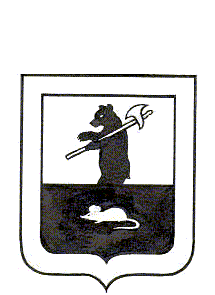 МУНИЦИПАЛЬНЫЙ СОВЕТ ГОРОДСКОГО ПОСЕЛЕНИЯ МЫШКИНРЕШЕНИЕОб исполнении Протеста Прокуратуры Мышкинского районаот 01.12.2015 №7-3-15  на незаконные положения решенияМуниципального Совета городского поселения Мышкин №8 от 24.02.2012г.Принято Муниципальным Советом городского поселения Мышкин                                           «22» декабря 2015 года  На основании Федерального закона от 06.10.2003 года № 131-ФЗ «Об общих принципах организации местного самоуправления в Российской Федерации», Устава городского поселения Мышкин, и Протеста Прокуратуры Мышкинского района  от 01.12.2015 №7-3-15  на незаконные положения решения Муниципального Совета городского поселения Мышкин №8 от 24.02.2012,             Муниципальный Совет городского поселения Мышкин РЕШИЛ:           1. Привести Перечень услуг, которые являются необходимыми и обязательными для предоставления муниципальных услуг органами местного самоуправления городского поселения Мышкин в соответствие с требованиями действующего законодательства.	2. Контроль за исполнением решения возложить на постоянную комиссию  по социальной политике и вопросам местного самоуправления Муниципального Совета городского поселения Мышкин (Туркина С.М.). 	3. Настоящее  решение вступает в законную  силу с  момента подписания.	4. Опубликовать настоящее решение в газете «Волжские Зори». Глава городского                                        Председатель Муниципального поселения Мышкин                  	Совета городского поселения Мышкин______________Е. В. Петров                      _________________ Р. С. Шувалов«22» декабря 2015 года  № 34                      